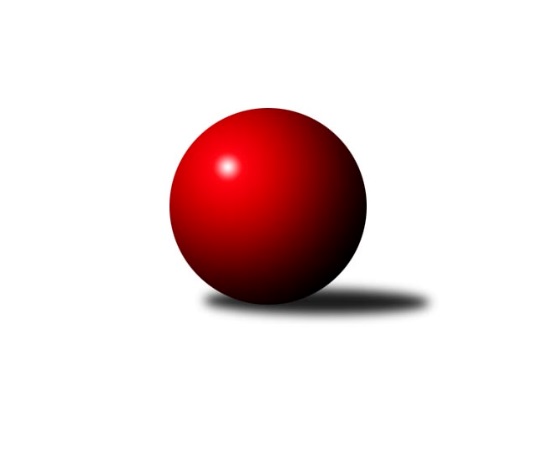 Č.20Ročník 2021/2022	3.5.2024 Mistrovství Prahy 3 2021/2022Statistika 20. kolaTabulka družstev:		družstvo	záp	výh	rem	proh	skore	sety	průměr	body	plné	dorážka	chyby	1.	KK Dopravní podniky Praha A	19	16	0	3	105.5 : 45.5 	(140.0 : 86.0)	2401	32	1695	706	54.2	2.	TJ Astra Zahradní Město B	18	12	2	4	85.5 : 58.5 	(119.0 : 97.0)	2355	26	1660	696	58.5	3.	Sokol Kobylisy D	17	12	1	4	88.0 : 48.0 	(115.0 : 89.0)	2316	25	1643	673	65.7	4.	KK Konstruktiva Praha E	18	11	2	5	88.0 : 56.0 	(121.5 : 94.5)	2419	24	1694	725	57.2	5.	TJ Praga Praha B	17	11	0	6	80.5 : 55.5 	(114.5 : 89.5)	2358	22	1689	669	64.3	6.	SK Rapid Praha	18	9	1	8	79.0 : 65.0 	(113.0 : 103.0)	2394	19	1690	704	60.2	7.	SK Meteor Praha E	19	8	3	8	75.0 : 77.0 	(103.0 : 125.0)	2258	19	1629	629	67.7	8.	VSK ČVUT Praha B	19	8	2	9	72.5 : 79.5 	(121.0 : 107.0)	2301	18	1628	673	58.1	9.	TJ Sokol Praha-Vršovice C	17	8	1	8	73.0 : 63.0 	(119.0 : 85.0)	2332	17	1678	654	68.4	10.	SK Žižkov Praha D	18	6	3	9	73.0 : 71.0 	(116.5 : 99.5)	2341	15	1665	676	63.5	11.	KK Velké Popovice B	19	5	1	13	55.0 : 97.0 	(92.0 : 136.0)	2175	11	1586	589	87.5	12.	TJ ZENTIVA Praha	18	3	1	14	44.0 : 100.0 	(79.0 : 137.0)	2239	7	1618	620	89.5	13.	KK Dopravní podniky Praha B	19	0	1	18	24.0 : 127.0 	(60.5 : 165.5)	2032	1	1484	548	88.2Tabulka doma:		družstvo	záp	výh	rem	proh	skore	sety	průměr	body	maximum	minimum	1.	TJ Astra Zahradní Město B	9	7	1	1	47.5 : 24.5 	(66.0 : 42.0)	2391	15	2454	2253	2.	TJ Praga Praha B	8	7	0	1	46.0 : 18.0 	(61.0 : 35.0)	2330	14	2452	2127	3.	KK Dopravní podniky Praha A	9	7	0	2	49.0 : 22.0 	(74.5 : 31.5)	2390	14	2561	2074	4.	SK Meteor Praha E	10	7	0	3	51.0 : 29.0 	(65.0 : 55.0)	2392	14	2485	2291	5.	TJ Sokol Praha-Vršovice C	9	6	1	2	50.0 : 22.0 	(72.0 : 36.0)	2249	13	2369	2066	6.	Sokol Kobylisy D	8	6	0	2	43.0 : 21.0 	(59.5 : 36.5)	2246	12	2398	2156	7.	SK Rapid Praha	9	5	1	3	41.0 : 31.0 	(60.5 : 47.5)	2468	11	2508	2425	8.	KK Konstruktiva Praha E	9	5	1	3	40.0 : 32.0 	(59.5 : 48.5)	2438	11	2511	2315	9.	VSK ČVUT Praha B	10	4	2	4	40.0 : 40.0 	(63.5 : 56.5)	2385	10	2608	2151	10.	KK Velké Popovice B	9	4	1	4	37.0 : 35.0 	(55.5 : 52.5)	2280	9	2340	2224	11.	SK Žižkov Praha D	9	3	1	5	38.0 : 34.0 	(59.5 : 48.5)	2478	7	2577	2317	12.	TJ ZENTIVA Praha	9	2	0	7	25.0 : 47.0 	(45.0 : 63.0)	2088	4	2198	1823	13.	KK Dopravní podniky Praha B	10	0	1	9	15.0 : 65.0 	(34.0 : 86.0)	2163	1	2246	2026Tabulka venku:		družstvo	záp	výh	rem	proh	skore	sety	průměr	body	maximum	minimum	1.	KK Dopravní podniky Praha A	10	9	0	1	56.5 : 23.5 	(65.5 : 54.5)	2402	18	2605	2220	2.	KK Konstruktiva Praha E	9	6	1	2	48.0 : 24.0 	(62.0 : 46.0)	2416	13	2639	2223	3.	Sokol Kobylisy D	9	6	1	2	45.0 : 27.0 	(55.5 : 52.5)	2325	13	2530	2120	4.	TJ Astra Zahradní Město B	9	5	1	3	38.0 : 34.0 	(53.0 : 55.0)	2350	11	2516	2103	5.	SK Rapid Praha	9	4	0	5	38.0 : 34.0 	(52.5 : 55.5)	2411	8	2616	2234	6.	SK Žižkov Praha D	9	3	2	4	35.0 : 37.0 	(57.0 : 51.0)	2326	8	2545	2107	7.	TJ Praga Praha B	9	4	0	5	34.5 : 37.5 	(53.5 : 54.5)	2363	8	2619	2145	8.	VSK ČVUT Praha B	9	4	0	5	32.5 : 39.5 	(57.5 : 50.5)	2330	8	2574	1822	9.	SK Meteor Praha E	9	1	3	5	24.0 : 48.0 	(38.0 : 70.0)	2242	5	2397	2109	10.	TJ Sokol Praha-Vršovice C	8	2	0	6	23.0 : 41.0 	(47.0 : 49.0)	2340	4	2479	2155	11.	TJ ZENTIVA Praha	9	1	1	7	19.0 : 53.0 	(34.0 : 74.0)	2258	3	2360	2027	12.	KK Velké Popovice B	10	1	0	9	18.0 : 62.0 	(36.5 : 83.5)	2160	2	2316	1892	13.	KK Dopravní podniky Praha B	9	0	0	9	9.0 : 62.0 	(26.5 : 79.5)	2016	0	2217	1773Tabulka podzimní části:		družstvo	záp	výh	rem	proh	skore	sety	průměr	body	doma	venku	1.	KK Dopravní podniky Praha A	12	10	0	2	62.5 : 33.5 	(81.5 : 62.5)	2398	20 	3 	0 	2 	7 	0 	0	2.	Sokol Kobylisy D	12	9	0	3	65.0 : 31.0 	(85.5 : 58.5)	2254	18 	5 	0 	2 	4 	0 	1	3.	KK Konstruktiva Praha E	12	8	2	2	64.0 : 32.0 	(87.5 : 56.5)	2437	18 	3 	1 	1 	5 	1 	1	4.	TJ Astra Zahradní Město B	12	7	2	3	55.5 : 40.5 	(74.0 : 70.0)	2372	16 	4 	1 	1 	3 	1 	2	5.	SK Rapid Praha	12	7	1	4	58.0 : 38.0 	(75.0 : 69.0)	2418	15 	3 	1 	1 	4 	0 	3	6.	TJ Praga Praha B	12	7	0	5	54.0 : 42.0 	(80.0 : 64.0)	2365	14 	4 	0 	1 	3 	0 	4	7.	SK Meteor Praha E	12	6	1	5	50.5 : 45.5 	(69.0 : 75.0)	2270	13 	5 	0 	2 	1 	1 	3	8.	VSK ČVUT Praha B	11	6	0	5	45.5 : 42.5 	(78.0 : 54.0)	2373	12 	3 	0 	2 	3 	0 	3	9.	TJ Sokol Praha-Vršovice C	12	5	1	6	48.0 : 48.0 	(86.5 : 57.5)	2356	11 	3 	1 	2 	2 	0 	4	10.	SK Žižkov Praha D	12	2	3	7	43.0 : 53.0 	(71.5 : 72.5)	2272	7 	2 	1 	4 	0 	2 	3	11.	KK Velké Popovice B	11	2	1	8	31.0 : 57.0 	(51.5 : 80.5)	2166	5 	1 	1 	4 	1 	0 	4	12.	TJ ZENTIVA Praha	12	2	1	9	28.0 : 68.0 	(50.0 : 94.0)	2267	5 	1 	0 	5 	1 	1 	4	13.	KK Dopravní podniky Praha B	12	0	0	12	11.0 : 85.0 	(34.0 : 110.0)	2118	0 	0 	0 	7 	0 	0 	5Tabulka jarní části:		družstvo	záp	výh	rem	proh	skore	sety	průměr	body	doma	venku	1.	KK Dopravní podniky Praha A	7	6	0	1	43.0 : 12.0 	(58.5 : 23.5)	2442	12 	4 	0 	0 	2 	0 	1 	2.	TJ Astra Zahradní Město B	6	5	0	1	30.0 : 18.0 	(45.0 : 27.0)	2369	10 	3 	0 	0 	2 	0 	1 	3.	TJ Praga Praha B	5	4	0	1	26.5 : 13.5 	(34.5 : 25.5)	2397	8 	3 	0 	0 	1 	0 	1 	4.	SK Žižkov Praha D	6	4	0	2	30.0 : 18.0 	(45.0 : 27.0)	2459	8 	1 	0 	1 	3 	0 	1 	5.	Sokol Kobylisy D	5	3	1	1	23.0 : 17.0 	(29.5 : 30.5)	2349	7 	1 	0 	0 	2 	1 	1 	6.	TJ Sokol Praha-Vršovice C	5	3	0	2	25.0 : 15.0 	(32.5 : 27.5)	2282	6 	3 	0 	0 	0 	0 	2 	7.	KK Konstruktiva Praha E	6	3	0	3	24.0 : 24.0 	(34.0 : 38.0)	2397	6 	2 	0 	2 	1 	0 	1 	8.	SK Meteor Praha E	7	2	2	3	24.5 : 31.5 	(34.0 : 50.0)	2271	6 	2 	0 	1 	0 	2 	2 	9.	VSK ČVUT Praha B	8	2	2	4	27.0 : 37.0 	(43.0 : 53.0)	2253	6 	1 	2 	2 	1 	0 	2 	10.	KK Velké Popovice B	8	3	0	5	24.0 : 40.0 	(40.5 : 55.5)	2221	6 	3 	0 	0 	0 	0 	5 	11.	SK Rapid Praha	6	2	0	4	21.0 : 27.0 	(38.0 : 34.0)	2377	4 	2 	0 	2 	0 	0 	2 	12.	TJ ZENTIVA Praha	6	1	0	5	16.0 : 32.0 	(29.0 : 43.0)	2165	2 	1 	0 	2 	0 	0 	3 	13.	KK Dopravní podniky Praha B	7	0	1	6	13.0 : 42.0 	(26.5 : 55.5)	1939	1 	0 	1 	2 	0 	0 	4 Zisk bodů pro družstvo:		jméno hráče	družstvo	body	zápasy	v %	dílčí body	sety	v %	1.	Jan Novák 	KK Dopravní podniky Praha A 	16	/	17	(94%)	26.5	/	34	(78%)	2.	Jakub Wrzecionko 	KK Konstruktiva Praha E 	15	/	16	(94%)	29	/	32	(91%)	3.	Radovan Šimůnek 	TJ Astra Zahradní Město B 	15	/	18	(83%)	27.5	/	36	(76%)	4.	Jana Cermanová 	Sokol Kobylisy D 	14	/	16	(88%)	26	/	32	(81%)	5.	Martin Podhola 	SK Rapid Praha  	14	/	17	(82%)	23	/	34	(68%)	6.	Bohumír Musil 	KK Konstruktiva Praha E 	13	/	16	(81%)	24	/	32	(75%)	7.	Miroslav Bohuslav 	Sokol Kobylisy D 	13	/	16	(81%)	22	/	32	(69%)	8.	Jiří Brada 	KK Dopravní podniky Praha A 	12	/	13	(92%)	19	/	26	(73%)	9.	Ondřej Maňour 	TJ Praga Praha B 	12	/	14	(86%)	22	/	28	(79%)	10.	Lukáš Pelánek 	TJ Sokol Praha-Vršovice C 	12	/	16	(75%)	24	/	32	(75%)	11.	Zbyněk Lébl 	KK Konstruktiva Praha E 	12	/	17	(71%)	20	/	34	(59%)	12.	Markéta Březinová 	Sokol Kobylisy D 	12	/	17	(71%)	19	/	34	(56%)	13.	Zdeněk Míka 	SK Meteor Praha E 	12	/	18	(67%)	21	/	36	(58%)	14.	Jindřich Málek 	KK Dopravní podniky Praha A 	12	/	18	(67%)	20	/	36	(56%)	15.	Jaroslav Pýcha 	SK Žižkov Praha D 	11	/	13	(85%)	21	/	26	(81%)	16.	Vojtěch Kostelecký 	TJ Astra Zahradní Město B 	11	/	15	(73%)	20	/	30	(67%)	17.	Petr Kšír 	TJ Praga Praha B 	11	/	16	(69%)	21.5	/	32	(67%)	18.	Josef Pokorný 	SK Rapid Praha  	11	/	18	(61%)	17.5	/	36	(49%)	19.	Jindřich Habada 	KK Dopravní podniky Praha A 	10.5	/	17	(62%)	21	/	34	(62%)	20.	Jiří Novotný 	SK Meteor Praha E 	10	/	11	(91%)	17	/	22	(77%)	21.	Jiří Štoček 	SK Žižkov Praha D 	10	/	13	(77%)	18	/	26	(69%)	22.	Milan Perman 	KK Konstruktiva Praha E 	10	/	13	(77%)	17.5	/	26	(67%)	23.	Petr Kapal 	KK Velké Popovice B 	10	/	14	(71%)	18.5	/	28	(66%)	24.	Tomáš Kuneš 	VSK ČVUT Praha B 	10	/	14	(71%)	14.5	/	28	(52%)	25.	Antonín Tůma 	SK Rapid Praha  	10	/	16	(63%)	19.5	/	32	(61%)	26.	Lucie Hlavatá 	TJ Astra Zahradní Město B 	10	/	16	(63%)	17.5	/	32	(55%)	27.	Petra Švarcová 	KK Dopravní podniky Praha A 	10	/	18	(56%)	20.5	/	36	(57%)	28.	Jan Bártl 	TJ ZENTIVA Praha  	10	/	18	(56%)	19.5	/	36	(54%)	29.	Marek Sedlák 	TJ Astra Zahradní Město B 	9.5	/	15	(63%)	20	/	30	(67%)	30.	Jan Petráček 	SK Meteor Praha E 	9.5	/	16	(59%)	19	/	32	(59%)	31.	Martin Kovář 	TJ Praga Praha B 	9	/	13	(69%)	17	/	26	(65%)	32.	David Knoll 	VSK ČVUT Praha B 	9	/	14	(64%)	21.5	/	28	(77%)	33.	Martin Tožička 	SK Žižkov Praha D 	9	/	14	(64%)	17.5	/	28	(63%)	34.	Jiří Hofman 	SK Rapid Praha  	9	/	14	(64%)	16	/	28	(57%)	35.	Jaroslav Vondrák 	KK Dopravní podniky Praha A 	9	/	15	(60%)	20.5	/	30	(68%)	36.	Miroslav Kettner 	TJ Sokol Praha-Vršovice C 	9	/	15	(60%)	17	/	30	(57%)	37.	Miroslava Kmentová 	Sokol Kobylisy D 	9	/	16	(56%)	18.5	/	32	(58%)	38.	Pavlína Kašparová 	TJ Praga Praha B 	9	/	16	(56%)	16	/	32	(50%)	39.	Jaroslav Michálek 	KK Dopravní podniky Praha B 	9	/	16	(56%)	16	/	32	(50%)	40.	Lenka Krausová 	TJ ZENTIVA Praha  	9	/	17	(53%)	18.5	/	34	(54%)	41.	Lenka Špačková 	SK Žižkov Praha D 	9	/	18	(50%)	21	/	36	(58%)	42.	Miroslav Klabík 	TJ Sokol Praha-Vršovice C 	8	/	14	(57%)	19.5	/	28	(70%)	43.	Pavel Brož 	TJ Sokol Praha-Vršovice C 	8	/	14	(57%)	14	/	28	(50%)	44.	Jiří Škoda 	VSK ČVUT Praha B 	8	/	17	(47%)	19.5	/	34	(57%)	45.	Kryštof Maňour 	TJ Praga Praha B 	7	/	14	(50%)	15.5	/	28	(55%)	46.	František Stibor 	Sokol Kobylisy D 	7	/	15	(47%)	11.5	/	30	(38%)	47.	Jiří Svoboda 	SK Meteor Praha E 	7	/	18	(39%)	17	/	36	(47%)	48.	Martin Kočí 	VSK ČVUT Praha B 	6.5	/	11	(59%)	15	/	22	(68%)	49.	Adam Vaněček 	SK Žižkov Praha D 	6.5	/	12	(54%)	14	/	24	(58%)	50.	Jiří Bílka 	Sokol Kobylisy D 	6	/	9	(67%)	12	/	18	(67%)	51.	Josef Novotný 	TJ Sokol Praha-Vršovice C 	6	/	9	(67%)	12	/	18	(67%)	52.	Gabriela Jirásková 	KK Velké Popovice B 	6	/	9	(67%)	11	/	18	(61%)	53.	Stanislava Švindlová 	KK Konstruktiva Praha E 	6	/	10	(60%)	9	/	20	(45%)	54.	Richard Glas 	VSK ČVUT Praha B 	6	/	12	(50%)	15	/	24	(63%)	55.	Miroslav Tomeš 	KK Dopravní podniky Praha A 	6	/	13	(46%)	12.5	/	26	(48%)	56.	Vojtěch Roubal 	SK Rapid Praha  	6	/	13	(46%)	12	/	26	(46%)	57.	Josef Vodešil 	KK Velké Popovice B 	6	/	14	(43%)	14	/	28	(50%)	58.	Petr Valta 	SK Rapid Praha  	6	/	15	(40%)	13.5	/	30	(45%)	59.	Josef Málek 	KK Dopravní podniky Praha B 	6	/	18	(33%)	15.5	/	36	(43%)	60.	Petr Peřina 	TJ Astra Zahradní Město B 	5	/	8	(63%)	12	/	16	(75%)	61.	Luboš Kučera 	TJ Sokol Praha-Vršovice C 	5	/	10	(50%)	8.5	/	20	(43%)	62.	Jan Kratochvíl 	KK Velké Popovice B 	5	/	12	(42%)	11	/	24	(46%)	63.	Tomáš Vinš 	KK Velké Popovice B 	5	/	12	(42%)	8	/	24	(33%)	64.	Vít Kluganost 	TJ Praga Praha B 	5	/	13	(38%)	11.5	/	26	(44%)	65.	Ludmila Kaprová 	KK Velké Popovice B 	5	/	16	(31%)	11	/	32	(34%)	66.	Věra Štefanová 	TJ ZENTIVA Praha  	5	/	16	(31%)	10.5	/	32	(33%)	67.	Jaroslav Novák 	SK Meteor Praha E 	4	/	8	(50%)	9	/	16	(56%)	68.	Jiřina Beranová 	KK Konstruktiva Praha E 	4	/	8	(50%)	8	/	16	(50%)	69.	Miloslav Kellner 	TJ ZENTIVA Praha  	4	/	8	(50%)	7	/	16	(44%)	70.	Karel Němeček 	TJ Sokol Praha-Vršovice C 	4	/	9	(44%)	9	/	18	(50%)	71.	Jiří Tencar 	VSK ČVUT Praha B 	4	/	11	(36%)	11	/	22	(50%)	72.	Michal Truksa 	SK Žižkov Praha D 	4	/	11	(36%)	9	/	22	(41%)	73.	František Pudil 	SK Rapid Praha  	4	/	12	(33%)	9.5	/	24	(40%)	74.	Petr Mašek 	KK Konstruktiva Praha E 	4	/	13	(31%)	11	/	26	(42%)	75.	Tomáš Kudweis 	TJ Astra Zahradní Město B 	4	/	13	(31%)	10.5	/	26	(40%)	76.	Eliška Fialová 	TJ ZENTIVA Praha  	4	/	14	(29%)	8	/	28	(29%)	77.	Tomáš Smékal 	TJ Praga Praha B 	3	/	5	(60%)	6	/	10	(60%)	78.	Jiří Třešňák 	SK Meteor Praha E 	3	/	6	(50%)	4	/	12	(33%)	79.	Tomáš Čurda 	TJ Sokol Praha-Vršovice C 	3	/	12	(25%)	10	/	24	(42%)	80.	Dagmar Svobodová 	KK Dopravní podniky Praha B 	3	/	12	(25%)	8.5	/	24	(35%)	81.	Richard Stojan 	VSK ČVUT Praha B 	3	/	12	(25%)	8	/	24	(33%)	82.	Václav Žďárek 	SK Žižkov Praha D 	3	/	12	(25%)	5	/	24	(21%)	83.	Jana Procházková 	KK Velké Popovice B 	3	/	14	(21%)	8.5	/	28	(30%)	84.	Václav Šrajer 	SK Meteor Praha E 	2.5	/	7	(36%)	3	/	14	(21%)	85.	Bohumil Strnad 	SK Žižkov Praha D 	2.5	/	9	(28%)	7	/	18	(39%)	86.	Milan Lukeš 	TJ Sokol Praha-Vršovice C 	2	/	2	(100%)	4	/	4	(100%)	87.	Pavel Rákos 	SK Žižkov Praha D 	2	/	4	(50%)	4	/	8	(50%)	88.	Lukáš Jirsa 	TJ Praga Praha B 	2	/	4	(50%)	3	/	8	(38%)	89.	Karel Mašek 	SK Meteor Praha E 	2	/	5	(40%)	2	/	10	(20%)	90.	Milan Švarc 	KK Dopravní podniky Praha B 	2	/	6	(33%)	5	/	12	(42%)	91.	Jaromír Deák 	Sokol Kobylisy D 	2	/	8	(25%)	3	/	16	(19%)	92.	Ladislav Holeček 	TJ ZENTIVA Praha  	2	/	10	(20%)	7	/	20	(35%)	93.	Martin Kozdera 	TJ Astra Zahradní Město B 	2	/	10	(20%)	4	/	20	(20%)	94.	Ivana Bandasová 	KK Velké Popovice B 	2	/	10	(20%)	3.5	/	20	(18%)	95.	Jana Valentová 	TJ ZENTIVA Praha  	2	/	12	(17%)	6.5	/	24	(27%)	96.	Tomáš Doležal 	TJ Astra Zahradní Město B 	1	/	1	(100%)	2	/	2	(100%)	97.	Luboš Kocmich 	VSK ČVUT Praha B 	1	/	1	(100%)	1	/	2	(50%)	98.	Stanislav Durchánek 	VSK ČVUT Praha B 	1	/	2	(50%)	1.5	/	4	(38%)	99.	Jiřina Šmejkalová 	SK Meteor Praha E 	1	/	7	(14%)	4	/	14	(29%)	100.	Jakub Jetmar 	TJ Astra Zahradní Město B 	1	/	11	(9%)	5.5	/	22	(25%)	101.	Jana Kvardová 	KK Velké Popovice B 	1	/	12	(8%)	6.5	/	24	(27%)	102.	Karel Hnátek st.	KK Dopravní podniky Praha B 	1	/	13	(8%)	6	/	26	(23%)	103.	Jiří Svozílek 	KK Dopravní podniky Praha B 	1	/	15	(7%)	5.5	/	30	(18%)	104.	Martin Jelínek 	TJ Praga Praha B 	0.5	/	2	(25%)	1	/	4	(25%)	105.	Karel Radil 	TJ Sokol Praha-Vršovice C 	0	/	1	(0%)	1	/	2	(50%)	106.	Pavel Nepil 	TJ Praga Praha B 	0	/	1	(0%)	0	/	2	(0%)	107.	Tomáš Turnský 	TJ Astra Zahradní Město B 	0	/	1	(0%)	0	/	2	(0%)	108.	Vojtěch Brodský 	TJ Praga Praha B 	0	/	1	(0%)	0	/	2	(0%)	109.	Petr Švenda 	SK Rapid Praha  	0	/	1	(0%)	0	/	2	(0%)	110.	František Vondráček 	KK Konstruktiva Praha E 	0	/	2	(0%)	1	/	4	(25%)	111.	Pavel Jakl 	TJ Praga Praha B 	0	/	2	(0%)	1	/	4	(25%)	112.	Tomáš Rejpal 	VSK ČVUT Praha B 	0	/	2	(0%)	1	/	4	(25%)	113.	František Brodil 	SK Žižkov Praha D 	0	/	2	(0%)	0	/	4	(0%)	114.	Petra Klímová Rézová 	Sokol Kobylisy D 	0	/	2	(0%)	0	/	4	(0%)	115.	Bohumil Plášil 	KK Dopravní podniky Praha B 	0	/	3	(0%)	1	/	6	(17%)	116.	Marie Málková 	KK Dopravní podniky Praha B 	0	/	3	(0%)	0	/	6	(0%)	117.	Pavel Plíska 	TJ ZENTIVA Praha  	0	/	4	(0%)	0	/	8	(0%)	118.	Tomáš King 	VSK ČVUT Praha B 	0	/	4	(0%)	0	/	8	(0%)	119.	Richard Jambor 	VSK ČVUT Praha B 	0	/	6	(0%)	1	/	12	(8%)	120.	Jan Šťastný 	SK Meteor Praha E 	0	/	12	(0%)	2	/	24	(8%)	121.	Karel Hnátek ml.	KK Dopravní podniky Praha B 	0	/	13	(0%)	0	/	26	(0%)Průměry na kuželnách:		kuželna	průměr	plné	dorážka	chyby	výkon na hráče	1.	SK Žižkov Praha, 1-4	2531	1772	759	56.0	(421.9)	2.	KK Konstruktiva Praha, 5-6	2418	1700	718	58.8	(403.0)	3.	Meteor, 1-2	2363	1674	689	57.9	(393.9)	4.	Zahr. Město, 1-2	2356	1668	688	55.8	(392.8)	5.	SK Žižkov Praha, 1-2	2297	1639	657	66.5	(382.8)	6.	SK Žižkov Praha, 3-4	2271	1628	643	87.5	(378.6)	7.	Karlov, 1-2	2251	1622	629	78.2	(375.3)	8.	Velké Popovice, 1-2	2250	1626	623	73.3	(375.0)	9.	Kobylisy, 1-2	2205	1575	630	68.7	(367.6)	10.	Vršovice, 1-2	2149	1561	587	83.1	(358.3)Nejlepší výkony na kuželnách:SK Žižkov Praha, 1-4TJ Praga Praha B	2619	17. kolo	Jaroslav Pýcha 	SK Žižkov Praha D	484	12. koloSK Rapid Praha 	2616	12. kolo	Jakub Wrzecionko 	KK Konstruktiva Praha E	484	17. koloKK Dopravní podniky Praha A	2605	15. kolo	Jaroslav Pýcha 	SK Žižkov Praha D	478	10. koloSK Žižkov Praha D	2577	5. kolo	Martin Tožička 	SK Žižkov Praha D	476	17. koloSK Žižkov Praha D	2556	17. kolo	Adam Vaněček 	SK Žižkov Praha D	475	5. koloSK Žižkov Praha D	2552	10. kolo	Jaroslav Pýcha 	SK Žižkov Praha D	473	5. koloTJ Praga Praha B	2545	7. kolo	Jakub Wrzecionko 	KK Konstruktiva Praha E	470	1. koloSokol Kobylisy D	2530	14. kolo	Antonín Tůma 	SK Rapid Praha 	469	17. koloSK Žižkov Praha D	2530	12. kolo	Jaroslav Pýcha 	SK Žižkov Praha D	466	19. koloKK Dopravní podniky Praha A	2527	9. kolo	Petr Valta 	SK Rapid Praha 	466	12. koloKK Konstruktiva Praha, 5-6KK Konstruktiva Praha E	2511	16. kolo	Jakub Wrzecionko 	KK Konstruktiva Praha E	498	9. koloKK Dopravní podniky Praha A	2499	19. kolo	Bohumír Musil 	KK Konstruktiva Praha E	489	4. koloKK Konstruktiva Praha E	2497	9. kolo	Bohumír Musil 	KK Konstruktiva Praha E	486	16. koloTJ Astra Zahradní Město B	2479	18. kolo	Jakub Wrzecionko 	KK Konstruktiva Praha E	478	14. koloTJ Praga Praha B	2469	9. kolo	Bohumír Musil 	KK Konstruktiva Praha E	462	18. koloKK Konstruktiva Praha E	2461	11. kolo	Milan Perman 	KK Konstruktiva Praha E	459	2. koloKK Konstruktiva Praha E	2457	14. kolo	Jakub Wrzecionko 	KK Konstruktiva Praha E	450	11. koloKK Konstruktiva Praha E	2434	19. kolo	Bohumír Musil 	KK Konstruktiva Praha E	450	9. koloKK Konstruktiva Praha E	2424	13. kolo	Zbyněk Lébl 	KK Konstruktiva Praha E	449	14. koloSK Rapid Praha 	2422	4. kolo	Radovan Šimůnek 	TJ Astra Zahradní Město B	445	18. koloMeteor, 1-2SK Meteor Praha E	2485	12. kolo	Jan Petráček 	SK Meteor Praha E	462	12. koloSK Meteor Praha E	2453	8. kolo	Zdeněk Míka 	SK Meteor Praha E	461	10. koloKK Konstruktiva Praha E	2440	12. kolo	Zdeněk Míka 	SK Meteor Praha E	455	12. koloSK Rapid Praha 	2440	10. kolo	Jan Petráček 	SK Meteor Praha E	450	8. koloKK Dopravní podniky Praha A	2421	5. kolo	Zdeněk Míka 	SK Meteor Praha E	449	3. koloSK Meteor Praha E	2411	17. kolo	Petra Švarcová 	KK Dopravní podniky Praha A	447	5. koloSK Meteor Praha E	2409	10. kolo	Jakub Wrzecionko 	KK Konstruktiva Praha E	441	12. koloSK Meteor Praha E	2406	1. kolo	Zdeněk Míka 	SK Meteor Praha E	439	15. koloSK Meteor Praha E	2402	6. kolo	Jiří Novotný 	SK Meteor Praha E	439	5. koloSK Meteor Praha E	2372	5. kolo	Jiří Novotný 	SK Meteor Praha E	438	1. koloZahr. Město, 1-2TJ Astra Zahradní Město B	2454	14. kolo	Radovan Šimůnek 	TJ Astra Zahradní Město B	461	17. koloTJ Astra Zahradní Město B	2438	17. kolo	Jaroslav Pýcha 	SK Žižkov Praha D	458	13. koloTJ Astra Zahradní Město B	2416	5. kolo	Radovan Šimůnek 	TJ Astra Zahradní Město B	452	11. koloKK Konstruktiva Praha E	2416	5. kolo	Milan Perman 	KK Konstruktiva Praha E	449	5. koloTJ Astra Zahradní Město B	2402	16. kolo	Radovan Šimůnek 	TJ Astra Zahradní Město B	446	5. koloTJ Astra Zahradní Město B	2402	11. kolo	Marek Sedlák 	TJ Astra Zahradní Město B	440	14. koloTJ Astra Zahradní Město B	2393	7. kolo	Radovan Šimůnek 	TJ Astra Zahradní Město B	439	2. koloSK Rapid Praha 	2389	16. kolo	Jiří Novotný 	SK Meteor Praha E	438	11. koloTJ Astra Zahradní Město B	2388	13. kolo	Jindřich Málek 	KK Dopravní podniky Praha A	437	17. koloSK Žižkov Praha D	2373	13. kolo	Zdeněk Míka 	SK Meteor Praha E	435	11. koloSK Žižkov Praha, 1-2KK Konstruktiva Praha E	2639	8. kolo	Martin Kočí 	VSK ČVUT Praha B	485	4. koloVSK ČVUT Praha B	2608	4. kolo	Richard Glas 	VSK ČVUT Praha B	481	14. koloVSK ČVUT Praha B	2574	10. kolo	Jindřich Málek 	KK Dopravní podniky Praha A	480	14. koloKK Dopravní podniky Praha A	2561	16. kolo	Jiří Brada 	KK Dopravní podniky Praha A	475	14. koloKK Dopravní podniky Praha A	2561	12. kolo	Martin Kočí 	VSK ČVUT Praha B	474	10. koloKK Dopravní podniky Praha A	2553	4. kolo	Zbyněk Lébl 	KK Konstruktiva Praha E	474	8. koloVSK ČVUT Praha B	2528	6. kolo	Martin Kočí 	VSK ČVUT Praha B	470	20. koloKK Dopravní podniky Praha A	2524	10. kolo	David Knoll 	VSK ČVUT Praha B	469	8. koloKK Dopravní podniky Praha A	2515	20. kolo	David Knoll 	VSK ČVUT Praha B	467	10. koloKK Konstruktiva Praha E	2501	6. kolo	Richard Glas 	VSK ČVUT Praha B	462	6. koloSK Žižkov Praha, 3-4KK Dopravní podniky Praha A	2572	1. kolo	Jan Novák 	KK Dopravní podniky Praha A	474	1. koloSK Žižkov Praha D	2545	18. kolo	Jakub Wrzecionko 	KK Konstruktiva Praha E	463	10. koloKK Konstruktiva Praha E	2525	10. kolo	Jiří Brada 	KK Dopravní podniky Praha A	463	1. koloSK Rapid Praha 	2497	8. kolo	Josef Málek 	KK Dopravní podniky Praha B	457	6. koloTJ Sokol Praha-Vršovice C	2479	4. kolo	Jaroslav Pýcha 	SK Žižkov Praha D	455	18. koloTJ ZENTIVA Praha 	2298	6. kolo	Martin Podhola 	SK Rapid Praha 	442	8. koloSokol Kobylisy D	2264	20. kolo	František Pudil 	SK Rapid Praha 	440	8. koloSK Meteor Praha E	2246	16. kolo	Lenka Špačková 	SK Žižkov Praha D	437	18. koloKK Dopravní podniky Praha B	2246	16. kolo	Jindřich Málek 	KK Dopravní podniky Praha A	437	1. koloKK Dopravní podniky Praha B	2245	6. kolo	Bohumír Musil 	KK Konstruktiva Praha E	430	10. koloKarlov, 1-2TJ Praga Praha B	2452	13. kolo	Ondřej Maňour 	TJ Praga Praha B	448	4. koloTJ Praga Praha B	2396	2. kolo	Martin Kovář 	TJ Praga Praha B	444	2. koloTJ Praga Praha B	2394	6. kolo	Martin Kovář 	TJ Praga Praha B	432	20. koloTJ Praga Praha B	2393	4. kolo	Martin Kovář 	TJ Praga Praha B	431	18. koloTJ Sokol Praha-Vršovice C	2345	16. kolo	Vít Kluganost 	TJ Praga Praha B	431	6. koloTJ Astra Zahradní Město B	2344	8. kolo	Kryštof Maňour 	TJ Praga Praha B	430	16. koloTJ Praga Praha B	2325	8. kolo	Martin Kovář 	TJ Praga Praha B	429	13. koloTJ Praga Praha B	2310	16. kolo	Pavlína Kašparová 	TJ Praga Praha B	429	13. koloTJ Praga Praha B	2296	20. kolo	Ondřej Maňour 	TJ Praga Praha B	426	2. koloTJ Praga Praha B	2259	18. kolo	Lucie Hlavatá 	TJ Astra Zahradní Město B	424	8. koloVelké Popovice, 1-2TJ Astra Zahradní Město B	2363	10. kolo	Jaroslav Vondrák 	KK Dopravní podniky Praha A	448	3. koloSokol Kobylisy D	2359	8. kolo	Gabriela Jirásková 	KK Velké Popovice B	441	1. koloKK Velké Popovice B	2340	10. kolo	Markéta Březinová 	Sokol Kobylisy D	426	8. koloKK Dopravní podniky Praha A	2335	3. kolo	Vojtěch Kostelecký 	TJ Astra Zahradní Město B	424	10. koloKK Velké Popovice B	2324	6. kolo	Josef Vodešil 	KK Velké Popovice B	421	8. koloKK Velké Popovice B	2306	3. kolo	Petr Kapal 	KK Velké Popovice B	421	6. koloKK Velké Popovice B	2280	1. kolo	Jaroslav Pýcha 	SK Žižkov Praha D	420	6. koloKK Velké Popovice B	2272	8. kolo	Ludmila Kaprová 	KK Velké Popovice B	419	6. koloSK Meteor Praha E	2272	4. kolo	Gabriela Jirásková 	KK Velké Popovice B	419	8. koloKK Velké Popovice B	2264	18. kolo	Jan Kratochvíl 	KK Velké Popovice B	418	10. koloKobylisy, 1-2Sokol Kobylisy D	2398	5. kolo	Markéta Březinová 	Sokol Kobylisy D	454	5. koloSokol Kobylisy D	2325	19. kolo	Markéta Březinová 	Sokol Kobylisy D	432	19. koloSokol Kobylisy D	2290	11. kolo	Jiří Novotný 	SK Meteor Praha E	423	9. koloSokol Kobylisy D	2271	1. kolo	Vít Kluganost 	TJ Praga Praha B	418	19. koloKK Dopravní podniky Praha A	2260	13. kolo	Adam Vaněček 	SK Žižkov Praha D	418	11. koloSokol Kobylisy D	2251	13. kolo	Miroslav Bohuslav 	Sokol Kobylisy D	418	11. koloSK Rapid Praha 	2234	1. kolo	Jakub Wrzecionko 	KK Konstruktiva Praha E	416	3. koloKK Konstruktiva Praha E	2223	3. kolo	Vojtěch Kostelecký 	TJ Astra Zahradní Město B	414	15. koloSokol Kobylisy D	2212	3. kolo	Miroslav Bohuslav 	Sokol Kobylisy D	414	19. koloVSK ČVUT Praha B	2209	5. kolo	Miroslav Bohuslav 	Sokol Kobylisy D	408	7. koloVršovice, 1-2TJ Sokol Praha-Vršovice C	2369	15. kolo	Vojtěch Kostelecký 	TJ Astra Zahradní Město B	439	1. koloTJ Sokol Praha-Vršovice C	2364	19. kolo	Milan Perman 	KK Konstruktiva Praha E	435	15. koloTJ Sokol Praha-Vršovice C	2312	17. kolo	Jaroslav Michálek 	KK Dopravní podniky Praha B	427	17. koloTJ Sokol Praha-Vršovice C	2309	9. kolo	Miroslav Kettner 	TJ Sokol Praha-Vršovice C	426	15. koloKK Konstruktiva Praha E	2288	15. kolo	Kryštof Maňour 	TJ Praga Praha B	426	3. koloSK Žižkov Praha D	2285	8. kolo	Karel Němeček 	TJ Sokol Praha-Vršovice C	426	15. koloVSK ČVUT Praha B	2276	17. kolo	Richard Glas 	VSK ČVUT Praha B	424	15. koloKK Dopravní podniky Praha A	2260	11. kolo	Jaroslav Pýcha 	SK Žižkov Praha D	421	8. koloTJ Sokol Praha-Vršovice C	2251	8. kolo	Radovan Šimůnek 	TJ Astra Zahradní Město B	420	1. koloTJ Sokol Praha-Vršovice C	2247	12. kolo	Jakub Wrzecionko 	KK Konstruktiva Praha E	418	15. koloČetnost výsledků:	8.0 : 0.0	7x	7.5 : 0.5	1x	7.0 : 1.0	17x	6.5 : 1.5	1x	6.0 : 2.0	24x	6.0 : 1.0	1x	5.0 : 3.0	12x	4.5 : 3.5	1x	4.0 : 4.0	9x	3.5 : 4.5	1x	3.0 : 5.0	12x	2.5 : 5.5	1x	2.0 : 6.0	21x	1.0 : 7.0	8x	0.0 : 8.0	4x